Министерство образования и науки Российской Федерации
Федеральное государственное бюджетное образовательное учреждение высшего образования
"Новгородский государственный университет имени Ярослава Мудрого"
(НовГУ)
Великий Новгород
В соответствии с Постановлением Правительства РФ от 05.07.2013 N 568 (ред. от 15.02.2017) "О распространении на отдельные категории граждан ограничений, запретов и обязанностей, установленных Федеральным законом "О противодействии коррупции" и другими федеральными законами в целях противодействия коррупции" (далее - Постановление)

ПРИКАЗЫВАЮ

1. Установить следующий перечень должностей в НовГУ, на которые распространяются ограничения, запреты и обязанности, предусмотренные Постановлением:
ректор; 
первый проректор; 
проректоры; 
начальник управления бухгалтерского учета - главный бухгалтер;
заместитель главного бухгалтера;
начальник финансово-экономического управления;
заместитель начальника финансово-экономического управления;
руководитель (директор) обособленного подразделения (включая филиал);
заместитель руководителя обособленного подразделения;
главный бухгалтер обособленного подразделения;
начальник центра по управлению имущественным комплексом;
директор учебно-клинического стоматологического центра;
директор центра профессионального образования "Водитель плюс".



06.12.2017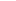 ПРИКАЗ№ 2073
О перечне должностей, на которые 
распространяются ограничения, запреты и обязанности,
предусмотренных постановлением Правительства РФ 
от 05.07.2013 № 568И.о.ректора НовГУЮ.С.Боровиков
Приказ вносит:
Приказ вносит:
Приказ вносит:Начальник ЮУВ.А.Шульцев
СОГЛАСОВАНО:
СОГЛАСОВАНО:
СОГЛАСОВАНО:Начальник УБУМ.М.КозыревНачальник ФЭУО.Л.Васильева
Список рассылки:
Список рассылки:
Список рассылки:ОДООДООДО